+If anyone wants a virtual copy of the bulletin, please email Canon Joe to give permission. This is to comply with GDPR regulations.You can follow live streaming of Mass & other services from Bishop Peter via the Diocesan Facebook page - https://www.facebook.com/wrexhamdiocese/ There are also links to other Churches in the Diocese who are streaming Masses.Please Pray For:-The repose of the soul of Dr Chris Hallett who died on Tuesday, and his wife Pam & family.  His funeral is TBAThe repose of the soul of Father Paschal Dormer, who died on Sat 29th May. His Requiem Mass was held in Ireland last Tues. Belinda Stone, who has had a serious stroke & is in hospitalMark Hewitt who is in hospitalMargaret Parkinson who is in hospitalChristine Maughan who is ill, and her husband Kevin & family membersAndy Stevens who is ill, his wife Lizzy & familyAll the sick of the ParishA FURTHER REMINDER OF MASS RULES – PLEASE ALSO REMEMBER TO FOLLOW ALL THE INSTRUCTIONS GIVEN BY THE STEWARDSWhen people come into Church, they must first wash their hands. 		2. People MUST stay 2m apart (unless from the same household).Face masks are mandatory unless you are exempt from wearing one. 	4. The maximum number permitted at Mass will be 35 Mass will be much shorter than usual – there will be no singing, and Communion will be given out at the end of Mass. June is the month of the Sacred Heart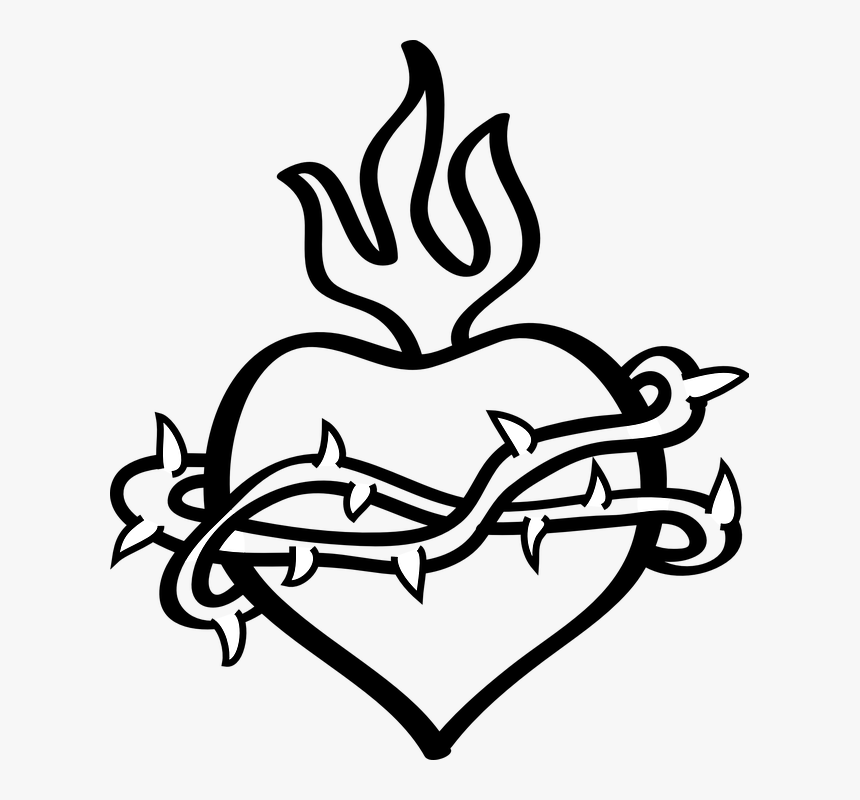 “Most Sacred Heart of Jesus, I place all my trust in Thee”Changes in COVID Regulations – Baptisms can now be held in Church with limits on numbers, Eucharistic Ministers can now visit people in their homes to give Communion, with PPE, and confessions will be able to be held once Canon has sorted out a Perspex screen for the confessional box.Collections for Church Funds: Total collections:- 29th/30th May CQ £654.96, Gift Aid £239.80, Maintenance £53.00. QF 23rd May £167.25, Gift Aid £40.00, May 30th £99.00, Gift Aid £59.00 You may wish to set up a Standing Order to give your donations regularly – please contact Canon Joe for bank details.Please consider giving your offertory collection in a Gift Aid envelope if you pay tax (a higher rate tax payer can obtain a further 20% tax relief).  Items for the bulletin: to Ann Payton by Weds evening please, tel 01244 821010 or e-mail ann.dragonden@btinternet.com